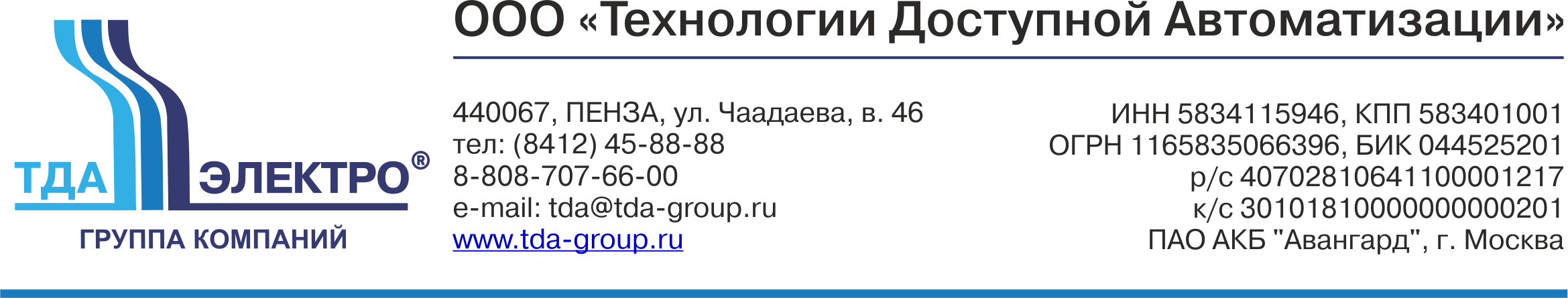 Уважаемые партнеры!         ГК «ТДА-Электро» является ведущей инжиниринговой компанией в области комплексных систем промышленной автоматизации на территории РФ и более 17 лет выполняет сложнейшие проекты для всех отраслей промышленности.           Основные направления деятельности:- собственное производство АСУ ТП и щитового оборудования;- проектирование и разработка АСУ ТП;- монтажные работы и исполнение проектов «под ключ»;- поставка оборудования для автоматизации технологических процессов;- модернизация и автоматизация оборудования;- сервисное обслуживание оборудования;- проведение энергоаудита и внедрение технологий повышения энергоэффективности; Дистрибьюторы брендов: Mitsubishi Electric, Danfoss, Овен, Delta, Термодат, Transtecno, EMAS, CHINT и многих других.        Полагаясь на вышеуказанные компетенции, просим Вас рассмотреть возможность сотрудничества с нашей компанией.       Надеемся на долгосрочное и плодотворное сотрудничество!